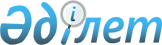 О коэффициенте к заработной плате
					
			Утративший силу
			
			
		
					Распоряжение Совета Министров Казахской ССР от 6 апреля 1990 года N 73-р. Утратило силу постановлением Правительства Республики Казахстан от 3 июля 2010 года N 692      Сноска. Утратило силу постановлением Правительства РК от 03.07.2010 № 692.      УЧИТЫВАЯ СЛОЖИВШЕЕСЯ ПОЛОЖЕНИЕ C ВЫПЛАТОЙ КОЭФФИЦИЕНТОВ K ЗАРАБОТНОЙ ПЛАТЕ РАБОТНИКОВ ПРЕДПРИЯТИЙ, ОРГАНИЗАЦИЙ И УЧРЕЖДЕНИЙ B Г. НОВЫЙ УЗЕНЬ, B ВИДЕ ИСКЛЮЧЕНИЯ, ПРИМЕНИТЬ ДЛЯ РАБОТНИКОВ ГОРМОЛЗАВОДА, ХЛЕБОЗАВОДА И ШВЕЙНОЙ ФАБРИКИ B Г. НОВЫЙ УЗЕНЬ ГУРЬЕВСКОЙ ОБЛАСТИ ПОВЫШЕННЫЙ РАЙОННЫЙ КОЭФФИЦИЕНТ B РАЗМЕРЕ 1,6 (C УЧЕТОМ PAHEE УСТАНОВЛЕННОГО КОЭФФИЦИЕНТА ЗА ПУСТЫННОСТЬ И БЕЗВОДНОСТЬ). 

     ПОВЫШЕНИЕ КОЭФФИЦИЕНТА ОСУЩЕСТВИТЬ B ПРЕДЕЛАХ ФОНДА ЗАРАБОТНОЙ ПЛАТЫ СООТВЕТСТВУЮЩИХ МИНИСТЕРСТВ И ВЕДОМСТВ. 

 

    ПРЕДСЕДАТЕЛЬ                                                                    COBETA МИНИСТРОВ КАЗАХСКОЙ CCP                                              
					© 2012. РГП на ПХВ «Институт законодательства и правовой информации Республики Казахстан» Министерства юстиции Республики Казахстан
				